Функциями публичного доклада ДОО являются: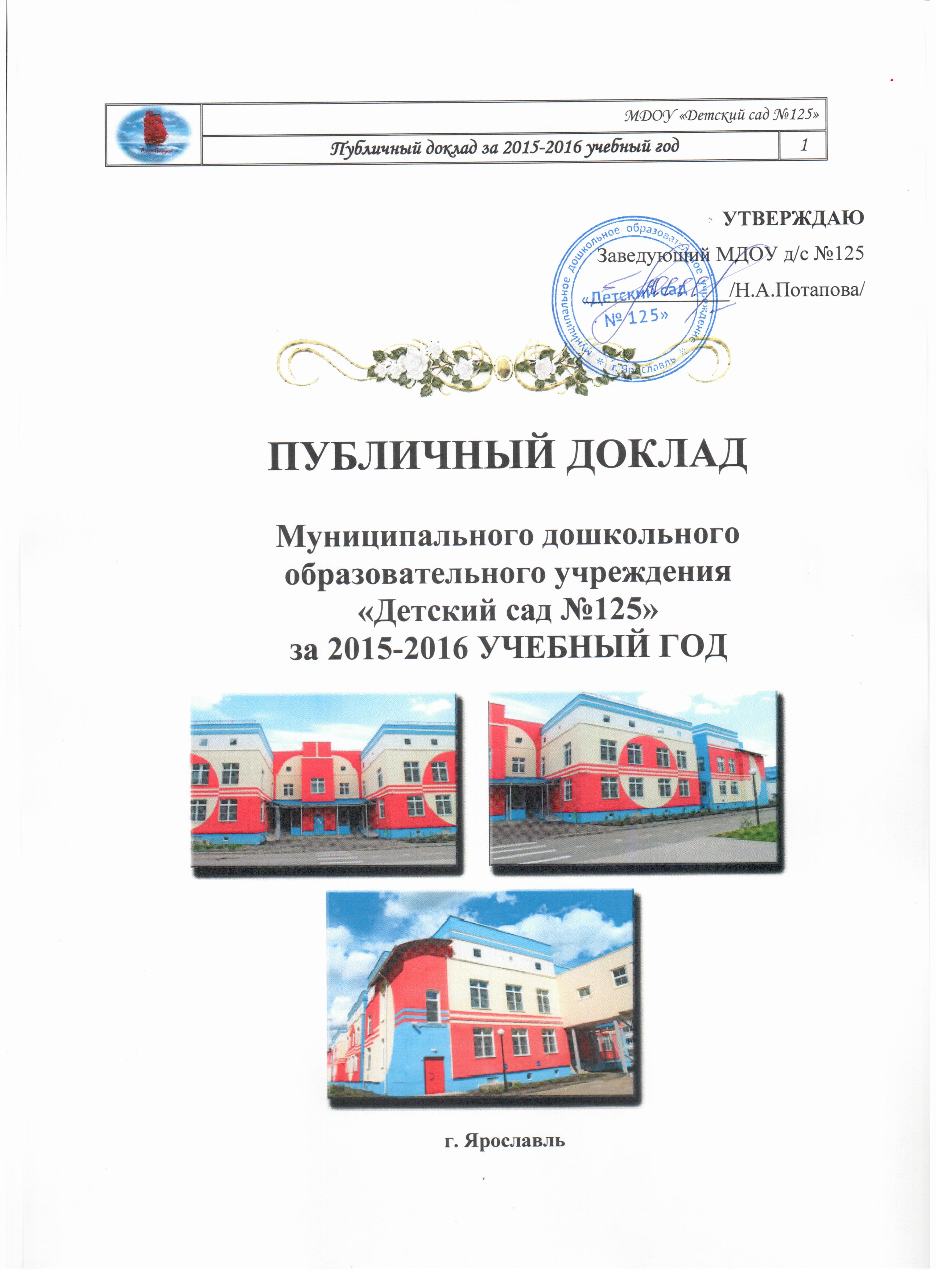 1)      Информирование общественности о стратегии жизнедеятельности ДОО, об образовательных и социальных инициативах учреждения, планируемых и уже осуществленных изменениях и нововведениях, инновационных проектах и программах;2)      Создание информационной основы для осознанного выбора потребителем услуг ДОО;3)      Расширение круга социальных партнеров учреждения, привлечение дополнительных ресурсов.1. ОБЩАЯ ХАРАКТЕРИСТИКА УЧРЕЖДЕНИЯ1.1.  Информационная справкаПолное наименование в соответствии с уставом: муниципальное  дошкольное  образовательное  учреждение  «Детский  сад №125»Сокращенное наименование в соответствии с уставом:МДОУ «Детский сад № 125»Организационно-правовая  форма  в  соответствии  с  уставом: Муниципальное автономное образовательное учреждение. Учредитель: департамент образования мэрии города Ярославля.Год основания:  2013 г.Юридический адрес:150035, город Ярославль, улица Доронина, дом 12а.Фактический адрес:150035, город Ярославль, улица Доронина, дом 12а.Телефон:  (4852) 45-69-79, 45-69-62; 45-68-63 (факс)E-mail: yardou125@yandex.ruОбщая площадь территории: 7400кв.м.Муниципальное дошкольное образовательное учреждение «Детский сад № 125» введено в эксплуатацию в 13 декабря 2013 года.Детский сад  расположен во Фрунзенском районе города  Ярославля.Территория  детского  сада  озеленена  насаждениями.  На  территории учреждения  имеются  различные  виды  деревьев  и  кустарников,   клумбы.В ДОУ функционируют 12 возрастных групп, в том числе:первая младшая группа (с 2 до 3-х лет) – 1;вторая младшая группа (с 3 до 4 лет) – 4;средняя группа (с 4 до 5 лет) – 3;старшая группа (с 5 до 6 лет) – 2;подготовительная к школе группа (от 6 до 7 лет) – 2;Коллектив учреждения: 80 человек.Режим работы детского садас 7.00 до 19.00 при пятидневной рабочей неделе.1.2. УПРАВЛЕНИЕ ДЕТСКИМ САДОМУправление дошкольным учреждением осуществляется в соответствии  с законодательством РФ и уставом МДОУ  «Детский сад № 125» . Непосредственное  управление  учреждением  осуществляется  заведующим ДОО Потаповой Ниной Адександровной.Организационная  структура  управления  в  дошкольном  учреждении представляет  собой  совокупность  всех  его  органов  с  присущими  им  функциями, а также состоит из взаимосвязанных между собой коллективов:  педагогического, медицинского, младшего обслуживающего.  Административные  обязанности  в  коллективе  распределяются следующим образом:Заведующий – Потапова Нина Александровна, тел.: (4852) 45-69-79; осуществляет  руководство  образовательным  учреждением,  устанавливает     контакты с внешними организациями, осуществляет системный контроль  за  воспитательно-образовательной,  административно-хозяйственной  и  финансовой деятельностью учреждения.Старшие воспитатели – Починская Юлия Николаевна и Коковкина Анна Владимировна, тел.: (4852) 45-69-05; планируют  и  организуют  методическую  работу  коллектива.  Руководят работой  воспитателей,  педагогов-специалистов,  осуществляют  работу  с молодыми специалистами, анализируют выполнение основной образовательной программы,  участвуют  в  разработке  перспективных  планов  и  направлений  деятельности учреждения, организуют деятельность творческих групп.Старшая медицинская сестра – Карижская Екатерина Вениаминовна, тел.: (4852) 45-68-74; работает  в  тесном  контакте  с  врачом-педиатром  ДОО, старшим воспитателем, инструктором  по физической культуре, инструкторами по плаванию, хореографом, педагогом-психологом по контролю и укреплению здоровья воспитанников и внедрению здоровьесберегающих  технологий, контролирует санитарное состояние всех помещений и территории ДОО. Главный бухгалтер – Гордеева Екатерина Валерьевна, тел.: (4852) 45-69-62;  осуществляет  организацию  и  контроль  за  финансово-экономической деятельностью ДОО.Заместитель заведующего по административно-хозяйственной части  – Ухарская Татьяна Владимировна, тел.: (4852) 45-69-05; организует  и  обеспечивает  безопасное  и  бесперебойное  обслуживание, выполнение предписаний надзорных органов, ремонт. Руководитель  каждого  структурного  подразделения  отвечает  перед заведующим за реализацию единой педагогической стратегии.Формы  самоуправления  образовательного  учреждения, обеспечивающие  государственно-общественный  характер  самоуправления, являются:Общее собрание трудового коллектива, Педагогический совет, Совет родителей,Профсоюзный комитет,Наблюдательный совет.Порядок  выборов  органов  самоуправления  и  их  компетенция определяются Уставом и другими локальными актами учреждения.1.3. КОНТИНГЕНТ ВОСПИТАННИКОВКоличество   детей по списку в 2015-2016 учебном году: 311 детейКоличество выпускников: 41 человекВ 2015-2016 учебном году в ДОО функционирует 12 групп:Общая численность детей составляет  311  человек. Детский сад  в 2015-2016 учебном году посещали дети в возрасте с 2 до 7 лет, в том числе:дети раннего возраста (с 1,5 до 3 лет) –24 человека, дети дошкольного возраста (с 3 до 7 лет) –287 человек.Анализ численности воспитанников ДОО1.4. АНАЛИЗ СОЦИАЛЬНОГО СТАТУСА СЕМЕЙ2. МАТЕРИАЛЬНАЯ БАЗА ДОО:2.1. Финансовое обеспечение функционированияФинансовое обеспечение функционирования и развития ДОО (основные данные по получаемому бюджетному финансированию, внебюджетных средствах) за 2015-2016 учебный год:2.2. Материально-техническое оснащение образовательной деятельности в ДООРазвивающая предметно-пространственная среда детского сада не может существовать сама по себе, без детей и взрослых, которые меняют ее в соответствии со своими потребностями, интересами, целями и задачами взаимодействия.  В МДОУ «Детский сад №125» в достаточном количестве имеется оборудование для помещений с учетом их функционального назначения, возраста детей.   Оснащение пространства учреждения проводится в соответствии с Приказом Министерства образования и науки Российской Федерации (Минобрнауки России) от 17 октября 2013 г. N 1155 г. Москва "Об утверждении федерального государственного образовательного стандарта дошкольного образования".Состояние предметно-развивающего пространства обуславливается состоянием и содержанием территории, здания и помещений образовательного учреждения, санитарными и гигиеническими нормами, нормами пожарной и электробезопасности, требованиями охраны труда воспитанников и работников;- помещения групповых комнат оснащены: приемной, групповой, спальней, санузлом;- кабинеты, физкультурный зал, спортивная площадка, групповые участки, игровая площадка – оснащены необходимым игровым и спортивным оборудованием и инвентарем;- имеется помещение для работы медицинского персонала (медицинский кабинет, массажный кабинет, изолятор, процедурный кабинет, кабинет релаксации)- в помещения, в которых осуществляется образовательная деятельность в процессе организации различных видов детской деятельности (игровой, коммуникативной, трудовой, познавательно-исследовательской, продуктивной, музыкально-художественной, чтения), установлено здоровьесберегающее оборудование (приборы, улучшающие качество окружающей среды, ионизаторы воздуха, увлажнители воздуха, бактерицидные лампы, оборудование, позволяющие удовлетворить потребность воспитанников в движении) используемого в профилактических целях;- наличие необходимого (в расчете на количество воспитанников) квалифицированного состава специалистов, обеспечивающих оздоровительную работу с детьми (воспитатели и инструктор по физической культуре, инструктор по плаванию, педагог – психолог, музыкальный руководитель, медицинские работники).Воспитательно-образовательный модуль включает в себя:  1. Групповые помещения – 12 групп для детей младшего, среднего, старшего и дошкольного возраста.2. Методический кабинет.3. Музыкальный и физкультурный залы.                                            4. ИЗО студия.5. Сенсорная комната7. Бассейн.Коррекционно-развивающей модуль:1. Кабинет педагога-психолога.Оздоровительно-профилактический модуль:       Медицинский кабинет.Массажный кабинет.2. Процедурный кабинет.                                          3. Изолятор.4. Комната релаксации6. ФитобарВ детском саду созданы условия для укрепления здоровья детей. Для занятий с детьми, и для профилактики нарушений опорно-двигательного аппарата есть специальные массажеры, «сухой» бассейн, гимнастические мячи, детские беговые дорожки, детские велотренажеры, спортивные модули, другое оборудование.В ДОУ созданы условия для художественно-эстетического развития детей:     В музыкальном зале имеются технические средства: музыкальный центр, CD дисков; есть музыкальные инструменты и музыкальные дидактические пособия для эстетического развития.В специально оборудованной изостудии имеются разнообразные материалы для художественно-творческой деятельности детей.Кабинет психолога оборудован необходимыми пособиями, дидактическими играми, методической литературой.В методическом кабинете ДОУ имеются дидактические пособия, игрушки для занятий, литература, диагностический инструментарий.В течение 2015-2016 учебного года была также закуплена художественная и методическая литература, обновлено игровое оборудование, инвентарь, игрушки. В группы №9, 10, 11, 12 были приобретены и установлены интерактивные мультимедийные комплексы с установленным программным обеспечением и набором развивающих игр для детей дошкольного возраста.3. ОХРАНА ЖИЗНИ И  УКРЕПЛЕНИЕ ЗДОРОВЬЯ ДЕТЕЙ:Группа здоровьяПропуск по болезни 1 ребенкомИндекс здоровьяОбщая заболеваемостьЗаболеваемость детей по группам в случаях за первое полугодие 2015-2016 учебного года:Заболеваемость детей по группам в случаях за второе полугодие 2015-2016 учебного года:Процент посещаемости в детоднях за первое полугодие  2015-2016 учебного года:Процент посещаемости в детоднях за второе полугодие  2015-2016 учебного года:3.1. Организация питания детейРациональное и здоровое питание играет немаловажную роль в жизни ребенка, становлению и укреплению его здоровья и психофизического развития.Организация рационального питания отражается в воспитательно-образовательном процессе нашего детского сада. Правильное питание – это основа длительной и плодотворной жизни, залог здоровья, бодрости, гарантия от появления различных недугов. Поэтому в плане работы детского сада вопрос о правильном питании занимает одно из важнейших мест. В детском саду питание организовано в групповых комнатах. Весь цикл приготовления блюд происходит на пищеблоке. Пищеблок на 100% укомплектован кадрами. Помещение пищеблока размещается на первом этаже, имеет отдельный выход.  Транспортирование пищевых продуктов осуществляется специальным автотранспортом поставщиков.Контроль за фактическим питанием и санитарно-гигиеническим состоянием пищеблока осуществляется медицинскими работниками ДОО.Общее санитарно-гигиеническое состояние дошкольного учреждения соответствует требованиям Госсанэпиднадзора: питьевой, световой и воздушный режимы соответствуют нормам.Пищеблок детского сада оснащен всем необходимым техническим оборудованием. Работники пищеблока аттестованы и своевременно проходят санитарно-гигиеническое обучение.  В МДОУ «Детский сад №125» имеется десятидневное перспективное меню. При составлении меню используется разработанная картотека блюд, что обеспечивает сбалансированность питания по белкам, жирам, углеводам. Готовая пища выдается только после снятия пробы медработником и соответствующей записи в журнале результатов оценки готовых блюд. Организация питания постоянно находится под контролем администрации. В детском саду организовано 5-разовое питание (завтрак, второй завтрак, обед, полдник, ужин). В меню каждый день включена суточная норма молока, сливочного и растительного масла сахара, хлеба, мяса. Продукты, богатые белком (рыба, мясо), включаются в меню первой половины дня. Во второй половине дня детям предлагаются молочные и овощные блюда. Ежедневно в меню включены овощи, как в свежем, так и вареном и тушеном виде. Дети регулярно получают на полдник кисломолочные продукты.Процесс организации питания в МДОУ «Детский сад №125» полностью соответствует Санитарно-эпидемиологическим правилам и нормативам СанПиН 2.4.1.3049-133.2. Обеспечение безопасности детейОсновным нормативно-правовым актом, содержащим положение об обеспечение безопасности участников образовательного процесса является Федеральный закон «Об образовании в РФ» от 29.12.2012 №273-ФЗ, который в ст.41  устанавливает ответственность образовательного учреждения за жизнь и здоровье воспитанников и работников учреждения во время образовательного процесса.Безопасные условия пребывания в образовательном учреждении – это, в первую очередь, условия, соответствующие противопожарным, санитарным и техническим нормам и правилам, возрастным особенностям дошкольников.Основными направлениями деятельности администрации детского сада по обеспечению безопасности в детском саду является:Ø  Пожарная безопасностьØ  Антитеррористическая безопасностьØ  Обеспечение выполнения санитарно-гигиенических требованийØ  Охрана труда В ДОО приобретены и поддерживаются в состоянии постоянной готовности первичные средства пожаротушения: огнетушители.  Установлена автоматическая пожарная сигнализация. Соблюдаются требования к содержанию эвакуационных выходов.В целях соблюдения антитеррористической безопасности в детском саду установлено круглосуточное видеонаблюдение, пост охраны, все входные двери оборудованы домофонами, организован пропускной режим. Установлен сигнал тревожной кнопки, заключен договор с охранной фирмой «Форд». Здание детского сада и прилегающая территория ограждены металлическим забором с центральным входом.Главной целью по охране труда в детском саду является создание и обеспечение здоровых и безопасных условий труда, сохранение жизни и здоровья воспитанников и работников в процессе труда, воспитания и организованного отдыха.В начале календарного года, в начале учебного года, а также перед длительными выходными и праздничными днями проводятся инструктажи всего личного состава сотрудников ДОО. 4. КАДРОВЫЙ СОСТАВ4.1. КАЧЕСТВЕННЫЙ  АНАЛИЗ ПЕДАГОГИЧЕСКИХ КАДРОВ:Возраст педагоговСтажевые показатели Образовательный уровеньУровень квалификацииПедагогическое образование  все педагоги ДОО, из них высшее педагогическое образование у 21 педагога, среднее профессиональное у 11 педагогов.Уровень квалификационной категории соответствует требованиям, предъявляемым к высшей квалификационной категории у 1 педагога, первой категории – 8, аттестованы на соответствие занимаемой категории – 8 человек, не имеют категории – 15 педагогов. 4.2. Сведения о прохождении КПКМДОУ «Детский сад №125» функционирует  с 18 декабря 2013 года. На сегодняшний день в МДОУ «Детский сад №125» работают 32 педагогических работника. По состоянию на 1 июня 2016 года курсы повышения квалификации прошли 97% педагогов.В 2015-2016 учебном году КПК прошли:4.3. Темы педагогов по самообразованию5. МЕТОДИЧЕСКОЕ ОБЕСПЕЧЕНИЕ ДЕЯТЕЛЬНОСТИ  ДОУ:5.1. Реализуемые образовательные программы:Основная образовательная программа МДОУ «Детский сад №125» разработана в соответствии с примерной основной образовательной программой дошкольного образования и проектом основной образовательной программой «Детство» (авторы Т.И.Бабаева, А.Г. Гогоберидзе, З.А. Михайлова и др.) – программой обогащенного развития детей дошкольного возраста, обеспечивающей единый процесс социализации — индивидуализации личности через осознание ребенком своих потребностей, возможностей и способностей.ПАРЦИАЛЬНЫЕ ПРОГРАММЫ, РЕАЛИЗУЕМЫЕ В ДОУ5.2. Основные принципы дошкольного образования в МДОУ детский сад общеразвивающего вида №1251. Полноценное проживание ребенком всех этапов детства (младенческого, раннего и дошкольного возраста), обогащение детского развития.2.   Построение образовательной деятельности на основе индивидуальных особенностей каждого ребенка, при котором сам ребенок становится активным в выборе содержания своего образования, становится субъектом образования.3.   Содействие и сотрудничество детей и взрослых, признание ребенка полноценным участником образовательных отношений.4.   Поддержка инициативы детей в различных видах деятельности.5.   Сотрудничество ДОУ с семьей.6.   Приобщение детей к социокультурным нормам, традициям семьи, общества, государства.7.   Формирование познавательных интересов и познавательных действий ребенка в различных видах деятельности.8.   Возрастная адекватность дошкольного образования (соответствие условий, требований, методов возрасту и особенностям развития).9.   Учет этнокультурной ситуации развития детей.5.3. ДОСТИЖЕНИЯ В РАБОТЕ УЧРЕЖДЕНИЯУчастие педагогов и воспитанников МДОУ детский сад общеразвивающего вида в конкурсах, выставках,  играх и т.п.5.4. ВЗАИМОДЕЙСТВИЕ ДЕТСКОГО САДА И СЕМЬИЦель: создание благоприятных условий для совместной деятельности, педагогов, специалистов ДОО с родителями.Задачи:1) психолого-педагогическое просвещение родителей с целью повышения педагогического образования;2) изучение семьи и установление контактов с ее членами с целью согласования воспитательных воздействий на ребенка.3) Внедрение активных форм и методов взаимодействия педагогов, специалистов ДОО с родителями. родителями можно выделить следующие группы задач:
 дорожного движения в детском садуей В период с сентября по май 2016 года были реализованы следующие мероприятия:РАБОТА КОНСУЛЬТАЦИОННОГО ПУНКТА МДОУ «ДЕТСКИЙ САД №125»С 3 сентября 2015 года согласно приказу Департамента образования мэрии города Ярославля на базе муниципального дошкольного образовательного учреждения "Детский сад №125" открыт консультационный пункт для родителей и детей, не посещающих дошкольное учреждение.В работе консультационного пункта приняли участие 9 педагогов и старшая медицинская сестра. За время работы консультационного пункта, запланированные мероприятия посетило 10 семей, имеющих детей, не посещающих дошкольные образовательные учреждения.В рамках работы консультационного пункта были составлен план работы КП на 2015-2016 учебный год, а также разработана нормативная документация, обеспечивающая работу КП,:Положение о консультационном пунктеДоговор с родителямиДолжностные обязанности педагогов, участвующих в реализации плана работы КППоложение о творческой группеВ период с сентября по май 2016 года в рамках работы КП были реализованы следующие мероприятия:5.5. ПРОЕКТНАЯ ДЕЯТЕЛЬНОСТЬ МДОУ «ДЕТСКИЙ САД №125»В 2015-2016 учебном году в МДОУ «Детский сад №125»  было реализовано два проекта:ПРОЕКТ «ЗНАТОКИ ДОРОЖНЫХ ПРАВИЛ». Цель проекта: изучение состояния воспитательно-образовательного процесса по безопасности дорожного движения, обогащение развивающей предметно-пространственной среды в группе.Задачи:  Создать благоприятные условия для формирования устойчивых навыков осознанного, безопасного поведения на улицах и дорогах города;  Повысить эффективность воспитательно-образовательного процесса по профилактике дорожно-транспортного травматизма в образовательном учреждении;  Развивать сотрудничество и совместную деятельность работников ГИБДД, педагогов, родителей;  Повышать компетентность педагогов и родителей в вопросах детской безопасности.Участники проекта:дети дошкольного возраста (3-7 лет),родители,педагоги.Продолжительность: (3 недели) с 5.10.2015 – 23.10.2015В рамках данного проекта были проведены следующие мероприятия:Семинар-практикум «Разработка и планирование групповых проектов, постановка проблемы» в рамках работы «Школы молодого педагога»Анкетирование педагогов по теме проектаОформление выставки в  методическом кабинете Открытое занятие в  старшей группе Создание плана проектов в соответствии с возрастными особенностями детейСмотр-конкурс «Изготовление лучшей дидактической игры по ПДД» Анкетирование родителей по теме «Безопасность детей на дороге»Консультации для родителей по профилактике ДДТТ Открытые просмотры совместно образовательной деятельности по основам безопасности во всех возрастных группахВикторины, развлечения в группеКонкурс для детей и родителей «Моя дорога в детский сад»Выставка детских дорог «Дорожная безопасность»Тематический контроль в рамках проекта Педсовет «Счастливая дорога от детского сада до домашнего порога»» Проект по экологии «Компьютер – друг математики»Цель проекта: изучение состояния воспитательно-образовательного процесса по математическому развитию детей, создание мультимедийного учебно-методического комплекта по математическому развитию.Задачи:Развивать математические представления  у детей дошкольного возраста при помощи мультимедиа;Создать благоприятные условия для формирования элементарных математических представлений в группе;Повысить эффективность воспитательно-образовательного процесса по математическому развитию в образовательном учреждении;Повысить ИКТ-компетентность педагогов при организации воспитательно-образовательного процесса с детьми по ФЭМП;Развивать совместную деятельность педагогов, родителей, детей;Повышать компетентность родителей в вопросах математического развития.Участники проекта:дети дошкольного возраста (3-6 лет),родители,педагоги.Продолжительность: (3 недели) с 04.04.2016 – 22.04.2016В рамках данного проекта проведены следующие мероприятия:Консультация «Математическое развитие детей дошкольного возраста» в рамках работы «Школы молодого педагога»Консультация «Организация РППС по математическому развитию в группах»Семинар-практикум «Использование игры-головоломки «Танграм» для развития математических представлений у детей дошкольного возраста»Анкетирование педагогов по теме проектаСеминар-практикум «Использование ИКТ-технологий в ФЭМП у детей дошкольного возраста» Оформление выставки в  методическом кабинете Открытые занятия для молодых специалистов (Красина Т.А., Базанова Н.А.)Смотр-конкурс «Центр занимательной математики и математических игр», конкурс методических разработок «Неделя математики в ДОУ» Тематический контроль Анкетирование родителей по теме «Информационные технологии в детском саду»Консультации для родителей по математическому развитию детей дошкольного возраста. Открытые показы совместной образовательной деятельности по развитию сенсорных эталонов и математических представлений во всех возрастных группах.Викторины, развлечения в группахВыставки детского творчества «Математика – царица наук».Педсовет «Формирование элементарных математических представлений у дошкольников с применением ИКТ-технологий»Проект «Обряды Ярославского края. Обереги»Тип проекта: среднесрочный, информационный, творческий.Срок реализации: февраль-март.Участники проекта: воспитатели, дети подготовительной группы, родители и сотрудники МОУ ДО ДЮЦ «Чайка».Цель проекта:воспитание нравственных качеств  личности,  формирование коммуникативных компетенций в процессе освоения культуры и традиций славянского народа.  Задачи:      Иметь чёткое представление о традициях и обычаях славянского народа; Видеть проявление этих традиций и обычаев в современном мире;Развивать познавательную сферу: внимание, мышление, память;Формировать навыки планирования, самоконтроля;Познакомиться со славянскими сказаниями и мифологией;Определить виды славянских оберегов, их роль в народном быту;Изучить технологию выполнения славянских оберегов;Создать коллекцию славянских оберегов.Воспитывать эстетическое отношение к окружающему миру.В рамках данного проекта проведены следующие мероприятия:Совместная образовательная деятельность по познавательному развитию «Наследие славянской культуры. Обереги». Показ презентации.Просмотр фрагмента мультфильма «Приключение домовёнка Кузи».Экскурсия в музей «Народные промыслы на базе МОУ ДО ДЮЦ «Чайка»Мастер-класс для детей «Берегиня цветок» на базе музея «Народные промыслы» МОУ ДО ДЮЦ «Чайка»Изготовление масленичной куклы совместно с родителями и педагогами в рамках проведения муниципального конкурса «Сударыня Масленица-2016»Мастер-класс для детей на базе музея «Народные промыслы» МОУ ДО ДЮЦ «Чайка» «Кукла-берегиня Желанница своими руками»«Символы масленицы». Изготовление птички в технике тестопластика.«Символы масленицы». Изготовление солнца в технике тестопластика.Музыкально-фольклорный праздник «Масленица в гости к нам идет»Развлечение для детей и их родителей «В гостях у Кузи»Выставка детских работ «Славянские символы и обереги»Выступление детей совместно с родителями «Какие обереги есть в нашем доме»5.6. РАЗВЛЕЧЕНИЯ, ДОСУГИ, УТРЕНИКИ, ПРОВЕДЕННЫЕ В МДОУ «ДЕТСКИЙ САД №125»В период с сентября по май 2016 года в МДОУ «Детский сад №125» организованы и проведены следующие музыкальные праздники, развлечения и утренники:« Буратино идет в школу»«По малину в лес пойдем» «Осень в гости к нам пришла»« Ярмарка»«Волшебное яблоко» «Про мишку капризулю» « Новый  год».« Прощание с елочкой»«Фольклорное развлечение»«История про лисичку- плутовку» « 8 марта».«В гости к ежику» «Как смелый ежик зайчишку спас»«Как лягушка подружку искала» «Давайте жить дружно»  « День знаний – 1 сентября» « Осень в гости к нам пришла» - средние гр.« Ярмарка» « Масленица» Театральный фестиваль Выпускной «Дюймовочка» В период с сентября по май 2016 года в МДОУ «Детский сад №125» организованы и проведены следующие спортивные праздники и развлечения:«В гости к Мойдодыру»  «Путешествие в сказкоград»«Путешествие колобков»«В гости к нам пришла зима»«Снег, снежок-белая вся улица»«Вместе с папой, вместе с мамой с физкультурою дружу» «Проводы масленницы» «Путешествие на Марс» «В гости к Мишке» 5.7. ИННОВАЦИОННАЯ ДЕЯТЕЛЬНОСТЬСогласно приказу Департамента образования мэрии города Ярославля №01-05/564 от 31.07.2015 года, муниципальное дошкольное образовательное учреждение "Детский сад №125" с сентября 2015 года является участником муниципальной инновационной площадки совместно с МОУ СОШ №2, МОУ СОШ №10, МОУ СОШ №35. Тема проекта: "Реализация ФГОС ООО на основе использования УМК "Перспективная начальная школа".УМК "Предшкола нового поколения", реализуемый в МДОУ «Детский сад №125» и УМК "Перспективная начальная школа" являются преемственными по отношению друг к другу и разработаны одним коллективом разработчиков издательства "Академкнига". Участники проекта: 12 педагогов ДОО.Описание этапа инновационной деятельности Достигнутые результаты и эффекты инновационного проекта:Использование пособий УМК «Предшкола нового поколения» для предшкольной подготовки детей  5-7 лет наиболее эффективно в сравнении с традиционными программами.Более тесное сотрудничество педагогов дошкольного учреждения с учителями начального общего образования в рамках реализации проекта инновационной деятельности.Повышение профессиональной компетентности педагогов.Обобщение опыта работы по теме проекта, разработка методических материалов и рекомендаций, составление рабочих  программ  по всем областям развития;Вовлечение родителей (законных представителей) в образовательный процесс (консультации, презентации, открытые показы совместной образовательной деятельности).Презентация опыта работы МДОУ «Детский сад №125» на межрегиональной научно-практической конференции, веб-семинарах, мастер-классах, семинарах-практикумах муниципального уровня.Публикация статьи в сборнике ИРО на тему «Электронные образовательные комплексы «Предшкола нового поколения» как средство обогащения развивающей предметно-пространственной среды ДОО»По результатам работы членами творческой группы МДОУ «Детский сад №125» составлены:Рабочая программа по развитию речи (на основе УМК «Предшкола нового поколения) для детей старшего дошкольного возраста;Рабочая программа по развитию речи (на основе УМК «Предшкола нового поколения) для детей подготовительного к школе возраста;Рабочая программа по началам обучения грамоте (на основе УМК «Предшкола нового поколения) для детей старшего дошкольного возраста;Рабочая программа по началам обучения грамоте (на основе УМК «Предшкола нового поколения) для детей подготовительного к школе возраста;Рабочая программа по формированию элементарных математических представлений (на основе УМК «Предшкола нового поколения) для детей старшего дошкольного возраста;Рабочая программа по формированию элементарных математических представлений (на основе УМК «Предшкола нового поколения) для детей подготовительного к школе возраста;Рабочая программа по художественно-эстетическому развитию (на основе УМК «Предшкола нового поколения) для детей старшего дошкольного возраста;Сценарии комплексных занятий с применением пособий и электронных образовательных комплексов УМК «Предшкола нового поколения»Консультации, презентации и памятки для родителей и педагогов по УМК «Предшкола нового поколения»Статья для сборника межрегиональной научно-практической конференции  ИРО ЯО «Электронные образовательные комплексы «Предшкола нового поколения» как средство обогащения развивающей предметно-пространственной среды ДОО»6. РАБОТА ПО ПРЕЕМСТВЕННОСТИ ДЕТСКОГО САДА И ШКОЛЫ В 2015-2016 учебном году МДОУ д/с №125 совместно с МОУ СОШ №68 были проведены следующие мероприятия:Встреча воспитателей ДО с учителями школы по результатам тестирования первоклассников Экскурсия в МОУ СОШ детей подготовительных группПосещение родительского собрания в подготовительных к школе групп учителями МОУ СОШ №68Проведение еженедельных занятий с детьми подготовительного к школе возраста силами учителей начальных классов МОУ СОШ №686.1. ОЦЕНКА ПСИХОЛОГО-ПЕДАГОГИЧЕСКОГО РАЗВИТИЯ ДЕТЕЙ ПОДГОТОВИТЕЛЬНОЙ ГРУППЫОсновные цели подготовки к обучению в школемотивационная личностная готовность к школе;развитие эмоционально-волевой сферы;развитие коммуникативных навыков;формирование и развитие психических функций и познавательной сферы детей;сохранение здоровья дошкольников.Реализация данных целей позволяет обеспечить психическое и физическое развитие детей на том уровне, который необходим для их успешного включения в учебную деятельность и дальнейшего обучения в школе.Для определения уровня развития интегральных качеств дошкольников подготовительных групп, которые  служат основой  обучения в школе, был проведен мониторинг готовности к обучению  в школе.Период проведения:  сентябрь - октябрь 2015г.- первый этап иАпрель - май 2016г. – второй этапКонтингент: воспитанники подготовительных групп Количество обследованных детей – гр. №10- 20 человек, гр. №11 – 17 человекЦель диагностической программы: изучение сформированности предпосылок учебной деятельности и адаптационных резервов. Задачи  диагностического   исследования:   определить уровень готовности дошкольников  к обучению  в школе;выявить группу дошкольников,  с признаками низкой готовности к началу школьного обучения; определить характер и природу трудностей в каждом случае;определить пути оказания  помощи  группе дошкольников с недостаточно сформированными предпосылками учебной деятельности и низкими адаптационными резервами. Наметить  и провести коррекционно- развивающие мероприятия с данной группой детей;составить прогноз дальнейшей адаптации детей выпускных групп ДОУ к школеЗадачи психодиагностики:Определение психо-физической зрелости ребёнка.Определение уровня развития мыслительных процессов: анализа - синтеза, обобщения, классификации, сравнения.Определение уровня общей осведомлённости ребёнка об явлениях и предметах окружающего мира, их взаимосвязях.Определение устойчивости внимания, в том числе слухового.Определение адекватности зрительного и слухового восприятия.Определение объёма зрительной памяти.Определение уровня развития речевых характеристик, в том числе, словарного запаса, грамматического строя речи.Изучение мотивации, наличия установок на школьное обучение.Обследование проводилось по методикам диагностического модуля, имеющего уровневое строение и состоящего из следующих методик: Тест Керна-ЙерасекаМетодика исследования мотивации (М. Р. Гинзбург.)Методика    "Образец    и    правило" (разработана    А.Л.Венгером)Методика "Объяснение сюжетных картин"Методика "Последовательность событий"Методика "Найди звук" Исследование самооценки ребенка с помощью методики «Лесенка»Методика «Исключение предметов (4-ый лишний)» (Н.Я. Семаго, М.М. Семаго)Методика «Составление рассказа по последовательному ряду картинок, объединенных единым сюжетом» (А.Н. Бернштейн)Тестовое задание «Продолжи узор»Методика А.Р. Лурия по определению состояния кратковременной памяти.Методика «Графический диктант» (Д.Б. Эльконин)Объективную оценку уровня школьной зрелости возможно дать, определив психологическую готовность к школе.  Она отражает общий уровень развития ребенка и представляет собой готовность к новой для него учебной деятельности, готовность к усвоению знаний и умений, предусмотренных школьной программой. Психологическая структура школьной готовности включает качества, относящиеся ко всем сферам психики: свойства личности, знания и навыки, познавательные, психомоторные и интегральные способности. 
    Мотивационная готовность к школе — это показатель, определяющий уровень стремления ходить в школу, понимания школьных правил и степень их принятия. Ведущее значение в формировании учебной мотивации имеют развитие познавательных интересов ребенка, опыт дошкольного обучения и установки семьи.   По данным диагностики 1-го этапа  для 54% (20 человек) характерен средний уровень мотивационной готовности. У 32,5% - 12 детей сформирован высокий уровень  мотивации к обучению в школе.  У 13,5% опрошенных (5 детей) выявлен игровой мотив, что говорит о низком уровне сформированности мотивации. По результатам 2-го этапа – для всех воспитанников характерен высокий уровень мотивационной готовности.Интеллектуальная готовность ребенка к школе  предполагает наличие у него достаточного кругозора, а также развитие внимания, памяти, сформированные мыслительные операции анализа, синтеза, обобщения, умение устанавливать связи между явлениями и событиямиРезультаты диагностического исследования интеллектуальной готовности показывают, что для 10 детей - 27% характерен высокий уровень интеллектуального развития. У 57%  детей  (21 человек) - средний  уровень, 16% детей (6 человек) выявлен низкий уровень интеллектуальной готовности. По результатам 2-го этапа – для 84% воспитанников характерен высокий уровень интеллектуальной готовности, 16% - средний уровеньЭмоционально-волевая готовность - развитие умения произвольно управлять своим поведением, своей познавательной деятельностью (произвольность внимания, достаточная работоспособность и умение следовать инструкции взрослого). В целом диагностические данные позволяют говорить о достаточно  хорошем развитии волевой готовности у детей подготовительных групп. У большей части детей (46%-17 человек) выявлено высокий уровень  и 38%- 14 человек средний уровень волевой готовности.   Полученные данные говорят о хорошем уровне умения следовать инструкции взрослого у всех детей, произвольности поведения. У 6-ти человек (16%) – низкий уровень. По результатам 2-го этапа – для 84% воспитанников характерен высокий уровень эмоционально- волевой  готовности, 16% - средний уровень    Зрительно-моторная готовность к школе – это способность ребенка воспринимать свое тело, ощущать и произвольно направлять движения. Когда говорят о моторной готовности к школе, то имеют в виду координацию системы «глаз-рука» и развитие тонкой моторики, необходимой для обучения письму.На  основании  результатов диагностических исследований можно сделать вывод, что  зрительно – моторная координация и развитие тонкой моторики руки  у детей развиты хорошо. 30% детей показали высокий уровень, 57%- средний и 13%- низкий. По результатам 2-го этапа – для 90% воспитанников характерен высокий уровень готовности, 10% - средний уровень.Выводы: Результаты диагностики являются исходной точкой для организации наиболее благоприятных условий  для обучения, развития и адаптации детей в школе. Одним из приоритетных направлений деятельности нашего МДОУ № 125 остается необходимость обеспечения равных стартовых возможностей для детей при поступлении в начальную школу, т.е. обеспечение такого уровня подготовки к школьному обучению, который позволит им успешно обучаться. Большинство детей групп готовы к обучению в школе (1 ребенок  условно готов к обучению в школе).По результатам  проведенной диагностики для родителей выпускников были  проведены индивидуальные консультации и составлены характеристики.По результатам  проведенной диагностики для родителей выпускников были  проведены индивидуальные консультации и составлены характеристики.Результаты подготовки детей к школе:ВЫВОДЫ:Для совершенствования качества образовательного процесса в МДОУ детский сад №125 необходимо:продолжать работать в тесной взаимосвязи специалистов и воспитателей  по формированию  общей  культуры  личности  детей,  в  том  числе  ценностей здорового образа жизни, развития  их социальных, нравственных, эстетических,  интеллектуальных,  физических  качеств,  инициативности,  самостоятельности и ответственности;продолжать работу  по  совершенствованию  опыта практической деятельности  педагогов  в соответствии с новой образовательной программой в условиях реализации ФГОС ДО;повышать уровень педагогической  компетентности  воспитателей и специалистов  по включению  в работу с детьми приёмов развивающего обучения, проектно-исследовательской  и экспериментальной деятельности, ИКТ, технологии ТРИЗ, здоровьесбережения через организацию работы временных творческих групп;повышать качество педагогического и психологического просвещения педагогов по вовлечению родителей в образовательную деятельность;продолжать  совершенствовать  развивающую  предметно-пространственную среду  в соответствии с ФГОС ДО, обеспечивающую максимальную реализацию образовательного потенциала группы, ДОУ и его территории;продолжать  работу  над  формированием  предпосылок  универсальной  учебной  деятельности,  развитием  психических  процессов  детей  старшего  дошкольного возраста.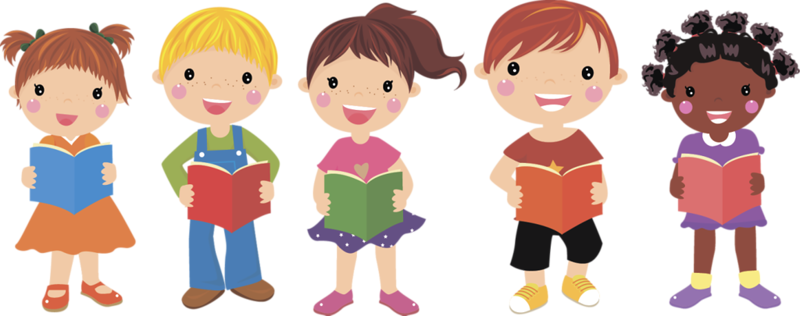 № группыВозрастная категорияВозраст детейВоспитателиМладший воспитатель11 младшая группа2-3 годаВехина О.А.Галанцева М.А.Яцурова Ю.Н.22 младшая группа3-4 годаЧучелова Е.С.Лестова О.В.Путкова Ю.В.32 младшая группа3-4 годаСеренкова А.М.Первова Е.В.Николаева Е.А.42 младшая группа3-4 годаМаркович М.Б.Куликова С.А.Короткова К.А.52 младшая группа3-4 годаКузьмина Л.В.Кабанова К.В.Бубякина Т.П.6Средняя  группа4-5 летКрасина Т.А.Вербина Е.Ю.Бычкова Т.А.7Средняя  группа4-5 летРомашова Н.В.Козлова В.В.Назаренко М.А.8Средняя  группа4-5 летБазанова Н.А.Пучкова Ю.С.Якубовская Е.И.9Старшая группа5-6 летБуденная С.В.Плохова И.А.Хромова Е.В.10Подготовительная группа6-7 летКоломина Е.В.Луговская О.В.Закурдаева Ю.Ф.11Подготовительная группа6-7 летМорозова Л.В.Айгараева Н.С.Тюленева Н.В.12Старшая группа5-6 летНазарова Е.Е.Лямичева А.Н.Федотова Т.А.Направленность групп, возраст детей2013-2014 учебный год2013-2014 учебный год2014-2015 учебный год2014-2015 учебный год2015-2016 учебный год2015-2016 учебный годНаправленность групп, возраст детейКол-во группКол-во детейКол-во группКол-во детейКол-во группКол-во детейГруппы общеразвивающей направленности раннего возраста (1,5 – 3 лет)51126145124Группы общеразвивающей направленности дошкольного возраста (3 – 7 лет)4101616711287Всего92131231212311Социальный статус родителейКритерииКол-воСоциальный статус родителейПолных семей262Социальный статус родителейНеполных семей (1 родитель)37Социальный статус родителейРазведенных15Социальный статус родителейОпекаемых детей1Социальный статус родителейДетей-инвалидов1По составу семьиМногодетных семей (3 ребенка и более)24По составу семьиСемей имеющих 2 детей до 18 лет128По составу семьи Семей, имеющих 1 ребенка 143Социальный состав родителейСлужащие103Социальный состав родителейПредприниматели36Социальный состав родителейРабочие96Социальный состав родителейСпециалисты 132Социальный состав родителейСтуденты1Социальный состав родителейнеработающие41Образовательный уровеньвысшее (мама, папа)297Образовательный уровеньсреднее (мама, папа)120Образовательный уровеньначальное профессиональное (мама, папа)34Семей соц. рисканеблагополучных семей0Предмет расходовБюджетные средства, руб.Внебюджетные средства, руб.Посуда и кухонные принадлежности32863, 90-Портьеры для групповых и функциональных помещений детского сада--Компьютерная и копировальная техника2500,00-Моющие средства134703,3016010,00Хозяйственный инвентарь3271,00-Мягкий инвентарь27416,60-Медицинские товары и медикаменты46002,152453,15Канцелярские товары и товары для творчества190193,31-Спортивный инвентарь, игрушки18355,34-Детская мебель-49365,00Итого:455305,6067828,15    годгруппа2013-2014 уч.г.2013-2014 уч.г.2014-2015 уч.г.2014-2015 уч.г.2015-2016 уч.г.2015-2016 уч.г.    годгруппаКол-во%Кол-во%Кол-во%Количестводетей в ДОУ236236312312311311I-0%216,9%216,9%II18679%24277,4%23976,7%III5021%4815,4%4815,4%IV-0%10,3%31%год2013-2014 уч.г.2014-2015 уч.г.2015-2016 уч.г.Пропуски в днях11,59,513,1год2013-2014 уч.г.2014-2015 уч.г.2015-2016 уч.г.Индекс здоровья18%27,4%18,1Год 2013-2014 уч.г.2014-2015 уч.г.2015-2016 уч.г.Заболеваемость Кол-во случаевКол-во случаевКол-во случаевИз них: ОРЗ, ОРВИ192299338ОЖКЗ21-(Прочие заболевания)273483Всего случаев221334421Количество травм00№ группыКоличество случаев заболеваемости за месяцКоличество случаев заболеваемости за месяцКоличество случаев заболеваемости за месяцКоличество случаев заболеваемости за месяцСуммарное количествослучаев заболева-емости в каждой группе№ группыСентябрь Октябрь Ноябрь Декабрь Суммарное количествослучаев заболева-емости в каждой группеГруппа №1 (2-3 года)81410941Группа №2 (3-4 года)271313Группа №3 (3-4 года)927119Группа №4 (3-4 года)462214Группа №5 (3-4 года)466521Группа №6 (4-5 лет)181313Группа №7 (4-5 лет)623112Группа №8 (4-5 лет)10611229Группа №9 (5-6 лет)284115Группа №10 (6-7 лет)22116Группа №11 (6-7 лет)324110Группа №12 (5-6 лет)533112Всего случаев заболеваемости по детскому саду:56665330205№ группыКоличество случаев заболеваемости за месяцКоличество случаев заболеваемости за месяцКоличество случаев заболеваемости за месяцКоличество случаев заболеваемости за месяцКоличество случаев заболеваемости за месяцСуммарное количествослучаев заболева-емости в каждой группе№ группыЯнварьФевральМартАпрельМайСуммарное количествослучаев заболева-емости в каждой группеГруппа №1 (2-3 года)2771522Группа №2 (3-4 года)0363416Группа №3 (3-4 года)01033723Группа №4 (3-4 года)11441929Группа №5 (3-4 года)01075527Группа №6 (4-5 лет)06121423Группа №7 (4-5 лет)2861522Группа №8 (4-5 лет)042129Группа №9 (5-6 лет)0332311Группа №10 (6-7 лет)031026Группа №11 (6-7 лет)133119Группа №12 (5-6 лет)143019Всего случаев заболеваемости по детскому саду:775571948206№ группыПосещаемость (%)Посещаемость (%)Посещаемость (%)Посещаемость (%)% посещаемости за полугодие по группам№ группыСентябрь Октябрь Ноябрь Декабрь % посещаемости за полугодие по группамГруппа №1 (2-3 года)62,368,45766,263,5Группа №2 (3-4 года)49,979,279,571,670,1Группа №3 (3-4 года)6868,280,776,273,3Группа №4 (3-4 года)6760,676,67269,1Группа №5 (3-4 года)63,364,761,561,262,7Группа №6 (4-5 лет)6783,875,482,477,2Группа №7 (4-5 лет)66,17072,674,570,8Группа №8 (4-5 лет)5868,772,674,168,3Группа №9 (5-6 лет)60,276,171,879,271,8Группа №10 (6-7 лет)8376,782,675,479,4Группа №11 (6-7 лет)71,278,175,28176,4Группа №12 (5-6 лет)69,977,180,276,275,9Всего посещаемость по детскому саду:65,172,475,574,171,8№ группыПосещаемость (%)Посещаемость (%)Посещаемость (%)Посещаемость (%)Посещаемость (%)% посещаемости за полугодие по группам№ группыЯнварьФевральМартАпрельМай% посещаемости за полугодие по группамГруппа №1 (2-3 года)69,955,457,673,870,465,4Группа №2 (3-4 года)76,155,768,276,554,766,2Группа №3 (3-4 года)6955,478,982,272,971,7Группа №4 (3-4 года)67,153,986,378,278,472,8Группа №5 (3-4 года)67,543,471,46073,763,2Группа №6 (4-5 лет)77,967,470,98889,778,8Группа №7 (4-5 лет)4053,874,873,755,659,6Группа №8 (4-5 лет)76,269,185,377,360,774,3Группа №9 (5-6 лет)79,863,27369,962,669,7Группа №10 (6-7 лет)73,767,669,48385,175,8Группа №11 (6-7 лет)88,551,18184,478,776,7Группа №12 (5-6 лет)79,565,987,186,179,779,7Всего посещаемость по детскому саду:71,958,475,577,471,370,9       возрастуч. годКол-во педагоговДо 25До30До 35До 40До 45До 50Старше 502013-20143085435322014-20153219619332015-2016322563844годаДо 55-1010-1515-20Более 20Общий трудовой стажОбщий трудовой стажОбщий трудовой стажОбщий трудовой стажОбщий трудовой стажОбщий трудовой стаж2013-2014106248204-20156832132015-2016485114Педагогический стажПедагогический стажПедагогический стажПедагогический стажПедагогический стажПедагогический стаж2013-20141571252014-20151472272015-20161010336уч.г.Кол-во педагоговВысшее педагогическоеВысшее непедагогическоеНеполное высшееСр. - спец. педагог.Ср. - спец. непедаг.2013-2014302012432014-2015322200912015-2016322100110категорияуч. годКол-во педагоговвысшаяперваяСоответствие занимаемой должностине имеют категории2013-201430267152014-201532110212015-20163218815№ п/пФ.И.О.,должностьНаименование курсовОбъемВехина О.А.Воспитатель «ФГОС: здоровьесберегающие и здоровьеформирующие технологии»72 часаЛестова О.В.Воспитатель «Особенности взаимодействия педагогического коллектива с семьями воспитанников в контексте ФГОС ДО»24 часаКозлова В.В.Воспитатель «ФГОС: здоровьесберегающие и здоровьеформирующие технологии»72 часаПучкова Ю.С.Воспитатель «ФГОС: здоровьесберегающие и здоровьеформирующие технологии»72 часаЛуговская О.В.Воспитатель Айгараева Н.С.Воспитатель «Реализация концепции математического образования в МСО г.Ярославля»72 часаСолонкина Н.В.Педагог-психолог«ФГОС: здоровьесберегающие и здоровьеформирующие технологии»«Возрастно-психологическое консультирование (психологическая помощь детям и их родителям в решении  актуальных проблем психического развития детей)»«Диагностика и коррекция эмоциональной регуляции детей и подростков»72 часа24 часа16 часовЩукина Т.А.Муз. руководитель«ФГОС: здоровьесберегающие и здоровьеформирующие технологии»72 часа№п/пФ.И.О.педагогаДолжностьТема самообразованияПочинская Юлия Николаевнаст.воспитательИКТ технологии как средство реализации профессионального стандарта педагогаКоковкина Анна Владимировнаст.воспитательОрганизация и внедрение метода проекта в образовательную деятельность ДОУВехина Ольга АлександровнавоспитательСенсорное развитие детей дошкольного возраста через дидактическую игруГаланцева Мария АлександровнавоспитательВнедрение здоровьесберегающих технологий  по физическому развитию в ДОУ для детей первой младшей группыСухачева Наталья СергеевнавоспитательИспользование здоровьесберегающих технологий в средней группеЧучелова Екатерина СергеевнавоспитательДидактическая игра как форма обучения детей младшего возрастаВаулина Ирина ЛеонидовнавоспитательСенсорное воспитание детей через дидактические игрыМаркович Марина БорисовнавоспитательВлияние устного народного творчества на развитие речи детей 3-4 летКуликова Светлана АлександровнавоспитательИспользование игровых приемов при формировании элементарных математических представлений для детей младшего дошкольного возрастаКузьмина Любовь ВикторовнавоспитательСенсорное развитие детей младшего дошкольного возраста через дидактическую игруКрасина Татьяна АлександровнавоспитательДидактическая игра как средство сенсорного развития детей среднего возрастаРомашова Наталья ВладимировнавоспитательНаблюдение как средство развития произвольного внимания у детей дошкольного возрастаМаскаева Ольга ДмитриевнавоспитательРечевое образование второй младшей группыБазанова Надежда АлексеевнавоспитательПоисково-исследовательская деятельность у дошкольниковПучкова Юлия СергеевнавоспитательСенсорное развитие детей средней группы в продуктивных видах деятельности (аппликации)Буденная Светлана ВасильевнавоспитательРазвитие навыков исследовательской деятельности детей дошкольного возрастаПлохова Ирина АльбертовнавоспитательРазвитие речи детей дошкольного возраста средствами различных форм фольклораКоломина Елена ВладимировнавоспитательИгровая деятельность в ДОУ с детьми подготовительной группыКозлова Виктория ВладимировнавоспитательСенсорное развитие детей подготовительной группыАйгараева Наталия СергеевнавоспитательИспользование развивающей игры на занятиях по математике с детьми дошкольного возрастаМорозова Лидия ВладимировнавоспитательТРИЗ в развитии речи у детей подготовительной группыНазарова Елена ЕвгеньевнавоспитательСоздание условий для развития речи детей старшей группыЩукина Татьяна Альбертовнамузыкальный руководительРазвитие творческих способностей детей старшего дошкольного возраста через игровые формы музыкального и театрального воспитанияНовикова Светлана Сергеевнаинструктор физкультурыРоль игры в физическом развитии и укреплении здоровья дошкольникаМаркова Нина Аркадьевнамузыкальный руководительРазвитие у детей чувства ритма через различные виды деятельностиСолонкина Наталия Витальевнапедагог-психологСенсорная комната как средство развития и коррекции психоэмоциональных состояний у детей дошкольного возрастаСмирнова Татьяна ВикторовнавоспитательРазвитие хореографических навыков у детей дошкольного возрастаГоловинова Ирина ПавловнавоспитательРоль пластилинографии в развитии творческих  способностей детей старшего дошкольного возрастаНазваниеАвторыЦельПрограмма художественного воспитания, обучения и развития детей 2-7 лет "Цветные ладошки»И.А.ЛыковаФормирование у детей раннего и дошкольного возраста эстетического отношения и художественно-творческих способностей в изобразительной деятельности.«Предшкола нового поколения»Р.Г. ЧураковаВключает программы социально-личностного, познавательно-речевого и художественно-эстетического воспитания, нацеленные на выравнивание стартовых возможностей детей старшего дошкольного возраста в процессе подготовки к обучению в школе«Ритмическая мозаика»Буренина А. И.Развитие ребенка, формирование средствами музыки и ритмических движений разнообразных умений, способностей, качеств личности.«Ладушки»Каплунова И.М.Обеспечение  всестороннего развития личности ребенка:а)  эстетического — развитие чувства прекрасного, эмоциональной отзывчивости, привитие  любви  к народному творчеству;б) умственного — развитие памяти, внимания, кругозора, воображения, речи, мышления;в) нравственного — формирование дружелюбия, активности и самостоятельности.НазваниеУровеньРезультатКонкурс детского изобразительного творчества «Наш район – его прошлое, настоящее и будущее»МуниципальныйУчастникГородской конкурс детского рисунка «Там, на неведомых дорожках»МуниципальныйПобедитель1 местоГородской конкурс профессионального мастерства молодых педагогов дошкольных образовательных учреждений города Ярославля «Педагогический дебют»МуниципальныйДипломант3 местоГородской природоохранный конкурс-акция «Берегите птиц»МуниципальныйУчастникПятый ярославский конкурс масленичных кукол «Сударыня Масленица – 2016»МуниципальныйУчастникКонкурс снежных фигур «Зимняя сказка»МуниципальныйУчастникГородская акция-конкурс «Пернатая радуга – 2016»МуниципальныйУчастникОбластной конкурс образовательных проектов «Ярославия – уникальный край»РегиональныйУчастникФестиваль художественного творчества «Звездная радуга» среди сотрудников дошкольных образовательных учреждений города Ярославля, посвященный 90-летию муниципальной системы образованияМуниципальныйДипломантГородской фестиваль семейного творчества «Картина семьи»МуниципальныйУчастникВсероссийский интернет-конкурс  творческих работ «Пасхальный сувенир»ВсероссийскийДипломантГородской смотр-конкурс детского творчества на противопожарную тему "Помни каждый гражданин: спасения номер 01"МуниципальныйУчастникГородской конкурс-выставка декоративно-прикладного и изобразительного творчества "Пасхальная радость"МуниципальныйУчастникВсероссийский конкурс детского рисунка "Галерея Великой Победы"ВсероссийскийЛауреат Конкурс "Ожившие овощи/фрукты, цветы"Уровень ДООПобедителиУчастникиКонкурс совместного творчества родителей и детей на лучшую карту "Моя дорога в детский сад"Уровень ДООПобедителиУчастникиВыставка детского творчества «Осенняя пора, очей Очарование!»Уровень ДООУчастникиВыставка детского творчества "Осенний натюрморт" (Дары осени!)Уровень ДООУчастникиВыставка детского творчества "Веселая ярмарка"Уровень ДООУчастникиВыставка детского творчества "Зимушка-Зима!"Уровень ДООУчастникиКонкурс совместного творчества родителей и детей «Столовая для зимующих птиц»Уровень ДООПобедителиУчастникиВыставка детского творчества "Зимняя сказка"Уровень ДООУчастникиВыставка детского творчества "Какие они, наши папы, дедушки, братья..."Уровень ДООУчастникиВыставка детского творчества "8 Марта"Уровень ДООУчастникиВыставка детского творчества "Космические просторы"Уровень ДООУчастникиВыставка детского творчества "Пасха"Уровень ДООУчастникиВыставка детского творчества "9 Мая"Уровень ДООУчастникиОрганизационно-массовые мероприятия «Умные каникулы»МуниципальныйУчастникиОбщероссийская акция «Урок безопасности для детей и родителей»Всероссийский УчастникиКонкурс «Домашнее задание для детей и родителей «Я соблюдаю правила»МуниципальныйУчастникиСрокипроведенияОсновные мероприятияСентябрьАнкетирование родителей «Адаптация детей раннего возраста»СентябрьИндивидуальные консультации«Подготовка руки к письму»«Как правильно держать карандаш»СентябрьПроведение собраний в группах по тематикам: 1я младшая группа: «Я иду в детский сад»2-я младшая группа: «Знакомство с воспитательно-образовательным  процессом во второй младшей группе»Средняя группа: «Путешествие в страну знаний продолжается»Старшая группа: «Возрастные особенности детей старшей группы»,Подготовительная группа: «Особенности обучения и воспитания шестилетних детей»,СентябрьКонкурс детского творчества совместно с родителями: «Осенние дары! (Ожившие овощи)» все группы.СентябрьКонсультации: «Слушаем музыку с мамой и папой», « Детский альбом»  к юбилею П.И.ЧайковскогоСентябрьКонсультации: « Что нужно знать о занятиях по хореографии в детском саду»ОктябрьСоставление социального паспорта семьи, группыОктябрьАнкетирование родителей «Изучение семей воспитанников»,Анкета «Ваш ребёнок скоро станет школьником».ОктябрьРодительский субботникОктябрьВыставка совместного творчества родителей и детей по теме проекта «Знатоки дорожных правил»ОктябрьИндивидуальная консультация: «Лепка в развитии ребенка»ОктябрьКонсультации:1.«Большое музыкальное путешествие»2. «Игровые модели детского фольклора как средство развития чувства ритма у детей дошкольного возраста»Октябрь«Развитие музыкальных способностей детей дошкольного возраста»НоябрьКонкурс детского творчества совместно с родителями: «Столовая для зимующих птиц».НоябрьВыставка информационных материалов:  «Играйте на здоровье!»НоябрьКонсультация « Партерная гимнастика, польза для здоровья»НоябрьТематические выставки  - все группы ДекабрьВыставка информационных материалов: «Азбука безопасного падения»ДекабрьКонсультация « Влияние хореографии на всестороннее развитие детей»ДекабрьВыставка «Ёлочка - красавица» - средняя, старшая, подготовительная группаДекабрьНовогодние утренники (все возрастные группы)ЯнварьВыставка информационных материалов:  «Десять советов родителям по укреплению физического здоровья детей»ЯнварьПроведение собраний в группах по тематикам: 1я младшая группа: «Игра с ребенком в жизни вашей семьи»,2-я младшая группа: «Роль сенсорного воспитания в развитии познавательных способностей детей», Средняя группа: «Культура поведения, правила и привычки», Старшая группа: «Как отвечать на детские вопросы», Подготовительная группа: «Обучаем безопасному поведению дома и на улице, (или развиваем интерес к спорту)»,ФевральУчастие родителей в спортивном празднике «Вместе с папой, вместе с мамой с физкультурою дружу» (для 9,10,11,12 групп)МартПривлечение родителей к изготовлению костюмов, атрибутов. Участие в утреннике: исполнение ролей.АпрельВыставки календарные посвящённые Масленице и ПасхеАпрельДень открытых дверейАпрельВыставка совместного творчества родителей и детей по теме проекта «Компьютер – друг математики»АпрельИндивидуальная консультация «Окружающий мир глазами ребенка (цветоведение)»АпрельРодительский субботникМайПроведение общих родительских собраний на темы:  «Давайте познакомимся!»«Итоги работы за учебный год»МайПроведение собраний в группах по тематикам: 1я младшая группа: "Знаете ли вы своего ребенка?" 2-я младшая группа: «Итоги ВОР за 2015-2016»Средняя группа: «Роль книги в семейном воспитании».Старшая группа: «Как повзрослели наши дети».Подготовительная группа: «А вам, пора в школу».МайОткрытое родительское собрание для подготовительных групп: «Влияние техники пластилинография на развитие ребёнка дошкольника».МайТематические выставки МайВыпускные вечера для родителей и детей подготовительных групп (группы 10, 11)В течение годаПсихологическое сопровождение детей  раннего возраста (1я младшая  группа)В течение годаИндивидуальная консультация «Ребенок в ситуации семейного конфликта» с целью реализации направления предупреждения негативных проявлений поведения и сохранения здоровья .В течение годаКонсультации по результатам диагностики интеллектуального, психического развития и эмоциональной сферы ребенкаВ течение годаРодительские собрания:«Психологические особенности детей дошкольного возраста».Круглый стол «Искусство хвалить»  с целью совершенствования педагогических знаний родителей.В течение годаОформление информационных стендов  «Страничка психолога» в групповых родительских уголках (все группы)МероприятияФорма работыРазработка нормативно-управленческих документов, (положение, приказы, формы отчетности, договора)Работа творческой группыМониторинг семей микрорайона, имеющих детей, не посещающих детский сад.Объявления на сайте ДОУ, работа со специалистами УО, работа с поликлиникойУтверждение годового плана работы консультативного пункта на 2015 – 2016 учебный год, график работы специалистовПедагогический совет«Создание условий для полноценного развития детей»Экскурсия по детскому саду,консультация«Топ, топ, топает малыш»Игровой досуг для детей с родителями«Маленький человек в новой среде»Индивидуальные консультации «Волшебные пальчики»Интегрированное занятие  по рисованию для детей и родителей«Капризы и упрямства»Консультация и практическая деятельность с детьми и родителями«Здравствуй, елочка»»Развлечение для детей с родителями«Игры на развитие сенсорных эталонов»Тренинг для детей и родителей«Рисуем пальчиками»Практическое занятие для детей и родителей«Путешествие в сказку»Театрализованное представление«В гости к музыке»Практическое занятие с детьми и родителями«Подарок маме»Мастер-класс для детей и родителей«Волшебный мир детских подвижных игр»Игровое развлечение«Детские музыкальные инструменты дома, и способы игры на них»Семинар-практикум для родителей и детей«В гостях у сказки»Показ кукольного спектакля День открытых дверейОткрытые показы Удовлетворенность работой КПАнкетирование родителей№ п/пЦели и задачи этапа деятельностиОсновное содержание деятельности (проведенные мероприятия)ПланируемыерезультатыДостигнутые результаты/Достижения1Повысить компетентность родителей (законных представителей) в вопросах воспитания и развития детей дошкольного возраста.Повысить осведомленность родителей (законных представителей) воспитанников о  методах, формах и технологиях развития и воспитания детей в ДОУ, об осуществлении предшкольной подготовки детей посредством пособий УМК «Предшкола нового поколения»  15.10.2015 – на официальном сайте МДОУ «Детский сад №125»  в разделе «Консультации для родителей», а также «Инновационная деятельность» размещена консультация для родителей на тему «Использование УМК «Предшкола нового поколения в образовательном процессе дошкольного образовательного учреждения».Консультация для родителей на тему «Использование УМК «Предшкола нового поколения в образовательном процессе дошкольного образовательного учреждения».Повышение осведомленности родителей (законных представителей) воспитанников о  методах, формах и технологиях развития и воспитания детей в ДОУ, об осуществлении предшкольной подготовки детей посредством пособий УМК «Предшкола нового поколения»  Подготовлена консультация для родителей на тему «Использование УМК «Предшкола нового поколения в образовательном процессе дошкольного образовательного учреждения» и  размещена на официальном сайте МДОУ «Детский сад №125»Повышена осведомленность родителей (законных представителей) воспитанников о  методах, формах и технологиях развития и воспитания детей в ДОУ, об осуществлении предшкольной подготовки детей посредством пособий УМК «Предшкола нового поколения»  Обеспечить методическое сопровождение использования УМК  «Предшкола нового поколения» в ДОО» Повысить профессиональную компетентность педагогов ДОО 24.11.2015 - выступление на веб-семинаре на базе института развития образования ярославской области «веб-семинаре «Знакомство и работа с электронным образовательным комплексом «Предшкола нового поколения» и презентацией опыта работы ДОО в данном направлении.Видеоролик, отражающий опыт работы МДОУ «Детский сад №125» с электронными образовательными комплексами УМК «Предшкола нового поколения», трансляция опыта работы среди педагогов дошкольных образовательных учреждений.Снят и смонтирован видеоролик с опытом работы МДОУ «Детский сад №125» с электронными образовательными комплексами УМК «Предшкола нового поколения». Выступление воспитателя подготовительной группы ДОО Айгараевой Н.С. на веб-семинаре с вопросом о преимуществах использования УМК. Поступило предложение от кафедры дошкольного образования ИРО о трансляции представленного опыта на межрегиональной научно-практической конференции.Обеспечить методическое сопровождение использования УМК  «Предшкола нового поколения» в ДОО» Повысить профессиональную компетентность педагогов ДОО 02.12.2015 – участие в межрегиональной научно-практической конференции «ФГОС дошкольного образования: настоящее и будущее» с выступлением «Использование электронных образовательных комплексов УМК «Предшкола нового поколения» в ДОО»Трансляция опыта работы  МДОУ «Детский сад №125»Повышение заинтересованности педагогов-участников конференции в использовании ИКТ-технологий в дошкольных образовательных организациях.Трансляция опыта работы  МДОУ «Детский сад №125» с презентацией видео.Была проведена индивидуальная консультация по теме выступления для педагогов  Ивановской области, заинтересовавшихся темой выступления.Руководителем кафедры дошкольного образования института развития образования Ярославской области было предложено обобщить опыт работы по теме и изложить его в статье для сборника по итогам конференции.Обеспечить методическое сопровождение использования УМК  «Предшкола нового поколения» в ДОО» Повысить профессиональную компетентность педагогов ДОО Декабрь 2015 - Обобщение опыта работы в статье на тему: «Электронные образовательные комплексы «Предшкола нового поколения» как средство обогащения развивающей предметно-пространственной среды ДОО»Статья на тему: «Электронные образовательные комплексы «Предшкола нового поколения» как средство обогащения развивающей предметно-пространственной среды ДОО»Статья «Электронные образовательные комплексы «Предшкола нового поколения» как средство обогащения развивающей предметно-пространственной среды ДОО» опубликована в сборнике статей института развития образования ЯО «ФГОС дошкольного образования: настоящее и будущее».Обеспечить методическое сопровождение использования УМК  «Предшкола нового поколения» в ДОО» Повысить профессиональную компетентность педагогов ДОО 25.01.2016 – проведение мастер-класса для педагогов дошкольного образования МСО города Ярославля на тему: «Интегрированный подход к изучению искусства в детском саду». Презентация и методические рекомендации по использованию пособий художественно-эстетического цикла УМК «Предшкола нового поколения» в совместной образовательной деятельности по эстетическому развитию дошкольников.Повышение профессиональной компетенции педагогов дошкольного образования в вопросах художественно-эстетического развития детей дошкольного возраста.Подготовлена презентация и методические рекомендации по использованию пособий художественно-эстетического цикла УМК «Предшкола нового поколения» в совместной образовательной деятельности по эстетическому развитию дошкольников.Повышен уровень профессиональной компетенции педагогов дошкольного образования в вопросах художественно-эстетического развития детей дошкольного возраста.Повысить осведомленность родителей (законных представителей) воспитанников об осуществлении предшкольной подготовки детей посредством пособий УМК «Предшкола нового поколения», о преемственности программ начального общего и дошкольного образования.08.02.2016 - на официальном сайте МДОУ «Детский сад №125»  в разделе «Инновационная деятельность» размещена презентация для родителей на тему «Преемственность дошкольного и начального общего образования посредством пособий УМК «Предшкола нового поколения».Презентация для родителей на тему «Преемственность дошкольного и начального общего образования посредством пособий УМК «Предшкола нового поколения».Повышение осведомленности родителей (законных представителей) воспитанников об осуществлении предшкольной подготовки детей посредством пособий УМК «Предшкола нового поколения», о преемственности программ начального общего и дошкольного образования.Подготовлена и размещена на официальном сайте ДОУ презентация для родителей на тему «Преемственность дошкольного и начального общего образования посредством пособий УМК «Предшкола нового поколения».Повышена осведомленность родителей (законных представителей) воспитанников об осуществлении предшкольной подготовки детей посредством пособий УМК «Предшкола нового поколения», о преемственности программ начального общего и дошкольного образования.Обеспечить методическое сопровождение использования УМК  «Предшкола нового поколения» в ДОО» Повысить профессиональную компетентность педагогов ДОО05.05.2016 – проведение семинара-практикума для учителей начальных классов на тему: «Преемственность дошкольного и начального общего образования посредством пособий УМК «Предшкола нового поколения»Презентация по теме семинара, видеозапись совместно организованной деятельности с использованием электронных образовательных комплексов, показ интегрированного занятия по началам обучения грамоте с использованием «УМК «Предшкола нового поколения».Повышение профессиональной компетенции педагогов начального общего и дошкольного образования.Подготовлена презентация по теме семинара, снята и смонтирована видеозапись совместно организованной деятельности с использованием электронных образовательных комплексов,  составлен конспект интегрированного занятия по началам обучения грамоте с использованием «УМК «Предшкола нового поколения».Повышена профессиональной компетенции педагогов начального общего и дошкольного образования.Год выпуска(учебный)Количество выпускниковПоступилиПоступилиПоступилиГод выпуска(учебный)Количество выпускниковВ средние общеобразовательные школы (СОШ)Общеобразовательные учреждения специальный (коррекционный) класс VII вида.Коррекционные школы (класс VIII вида)2013/201444002014/20151313002015/2016414100